No: Inguna Dancīte <inguna.dancite@fm.gov.lv> Pasts <Pasts@fm.gov.lv> vārdā
Nosūtīts: pirmdiena, 2021. gada 6. decembris 11:23
Kam: TM KANCELEJA <pasts@tm.gov.lv>; Ilona-Sabīne Sviķe <Ilona-Sabine.Svike@tm.gov.lv>
Kopija: Iveta.Sturaine@vid.gov.lv <Iveta.Sturaine@vid.gov.lv>; Roberts Auziņš <roberts.auzins@fm.gov.lv>; Kristīne Jurševiča <kristine.jursevica@fm.gov.lv>; Dana Aleksandrova <dana.aleksandrova@fm.gov.lv>; Larijs Martinsons <larijs.martinsons@fm.gov.lv>
Tēma: FM atzinums par precizēto TAP VSS-81406.12.2021.  Nr. 10.1-6/7-1/1377Labdien!Finanšu ministrija atbilstoši kompetencei ir izskatījusi Tieslietu ministrijas precizēto (atsūtīts ar Tieslietu ministrijas 29.11.2021. vēstuli Nr. 1-9.3/1049) likumprojektu “Grozījumi Kriminālprocesa likumā” (VSS-814), tā sākotnējās ietekmes novērtējuma ziņojumu (anotāciju), izziņu par atzinumos sniegtajiem iebildumiem un informē, ka neiebilst pret to tālāku virzību.Ar cieņu
Rita Dreiškena-Lāce
Juridiskā departamenta
Tiesību aktu nodaļas juriskonsulte
Tālr.: (+371) 27896976
E-pasts: rita.dreiskena-lace@fm.gov.lv

Latvijas Republikas Finanšu ministrija
Smilšu iela 1, Riga, LV-1919, Latvija
Mājaslapa: www.fm.gov.lv
E-pasts: pasts@fm.gov.lv
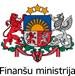 